СОВЕТ ДЕПУТАТОВМУНИЦИПЛАЬНОГО ОБРАЗОВАНИЯ СПАССКИЙ СЕЛЬСОВЕТ САРАКТАШСКОГО РАЙОНА ОРЕНБУРГСКОЙ ОБЛАСТИВТОРОГО СОЗЫВАР А С П О Р Я Ж Е Н И Е_________________________________________________________________________________________________________12.02.2024                                            с. Спасское                                       № 31-рО созыве внеочередного тридцатого заседания Совета депутатовСпасского сельсовета второго созыва         В соответствии со статьей 28 Регламента Совета депутатов сельсовета: Созвать внеочередное тридцатое заседание Совета депутатов сельсовета второго созыва 14 февраля 2024 года в 15.00 часов в зале администрации сельсовета с повесткой дня:        1. Об отчёте главы муниципального образования Спасский сельсовет Саракташского района Оренбургской области о результатах своей деятельности, деятельности администрации сельсовета, в том числе о решении вопросов, поставленных Советом депутатов сельсовета за 2023 год.        2. Разное.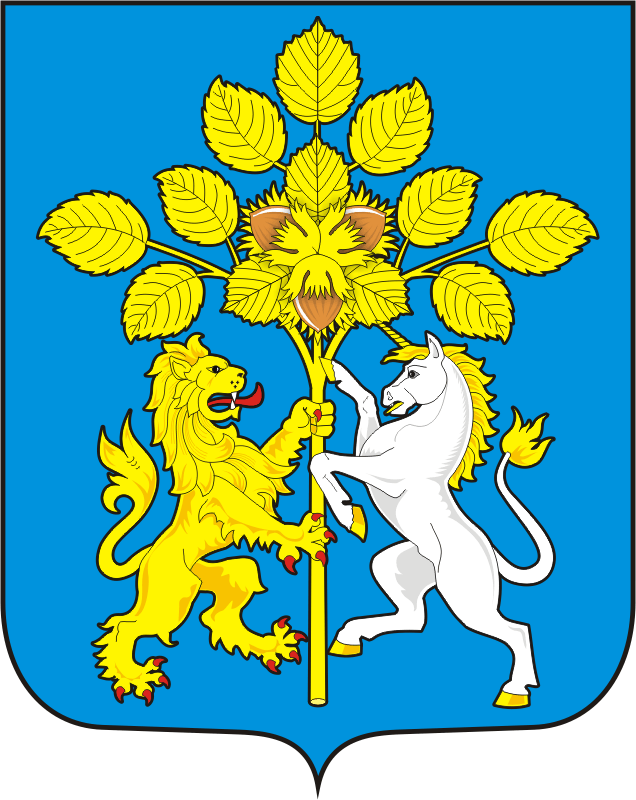 Председатель Совета депутатов   Р.Г. Магомедов                                      